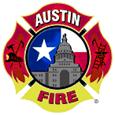 SPECIAL ORDERTO:		All Uniformed PersonnelFROM:	Tom Dodds, Chief of Staff DATE:		January 27, 2016SUBJECT:	Harassment/Relationship Policy Educational Rollout Recently, two new polices were released to the department: Harassment Prevention (GO E202.1) and Personal and Family Relationships in the Workplace (GO E206). To assist each member in becoming familiar with the new policies and to provide opportunities to ask questions we have created educational sessions. The educational sessions will be administered through Captains’ Complements, and will be led by Battalion Chiefs and the Executive Team. Each member is directed to read and become familiar with the policies, as well as print out a personal copy of each policy for use in the session. This training is mandatory; an attendance roster will be completed by the Battalion Chief at each session.All Uniform PersonnelPage twoHarassment/Relationship Policy Education RolloutAll Uniform PersonnelPage threeHarassment/Relationship Policy Education RolloutTimeShiftCaptains Complement/Staff LocationExecutive Team Member5-Feb.1300BAFRJantzen8-Feb.0730BCommunications BOrta1000NWildfireOrta1300BQ1Woolverton1300NInvestigationsOrta1300BStation 14Jantzen1530BStation 31Jantzen1530BQ17Clopton9-Feb.0730CCommunications COrta10-Feb.0730DCommunications DBuck1300AQ1Vires1300AL8Davis1300NPreventionOrta1530AQ38Orta1530AQ17Vires11-Feb.0730ACommunications ADavis1030NEducation ServicesDavis1300BQ3Dodds1300BQ40Fowler1300NWellnessWoolverton1530BQ19Frick1530BQ15Fowler12-Feb.1300CQ3Buck1300CQ40Davis1300NHeadquartersOrta1530CQ19Vires1530CQ27Tanzola15-Feb.1300CQ1Vires1300CL8Davis1300NShopsWoolverton1530CQ38Davis1530CQ17Vires17-Feb.1300BQ18Jordan1300B Q35Frick1530BQ27Frick1530BL8Davis18-Feb.1300CB1 MakeupsClopton1300CQ15Woolverton1530CL36Dodds1530CQ18Vires19-Feb.0900CAFRJantzen1300AQ3Jordan1300AQ18Swenson1300AAFRJantzen1530AQ19Jordan1530AQ27Swenson22-Feb.1300AQ40Swenson1300AStation 14Jantzen1530AStation 31Jantzen1530AL36Swenson24-Feb.1300CQ35Vires1300CStation 14Jantzen1300NSpecOpsJantzen1530CB2 MakeupsBuck1530CStation 31Jantzen25-Feb1300AQ35Clopton1300AB2 MakeupsSwenson1530AB3 MakeupsSwenson1530AB4 MakeupsDodds26-Feb.1300BL36Tanzola1300BQ38Frick1530BB5 MakeupsBuck1530BB3 MakeupsTanzola29-Feb.1300BB4 Makeups Buck1300B/NSpec Ops/Make ups Jantzen1530BB1 MakeupsFowler1530BB3 MakeupsWoolverton2-March1300AB1 MakeupsFrick1300AB2 MakeupsBuck1300AAFR MakeupsJantzen1530ASpec Ops MakeupsJantzen1530AB3 MakeupsBuck3-March1300BB5 MakeupsDodds1300BB1 MakeupsFrick1530BB4 MakeupsFowler1530BB2 MakeupsBuck4-March0900BAFR MakeupsJantzen1300CB1 MakeupsFrick1300CB2 MakeupsBuck1300CAFR MakeupsJantzen1530CB3 MakeupsTanzola1530CB4 MakeupsDodds7-March1300CB5 MakeupsTanzola9-March1300BB2 MakeupsFowler11-March0900CSpec Ops MakeupsJantzen1300AB1 MakeupsJordan1300AB5 MakeupsBuck1530AB4 MakeupsBuck1530AB5 MakeupsFowler14 March1300AQ15Dodds